Academia San Agustín y Espíritu Santode Sabana Grande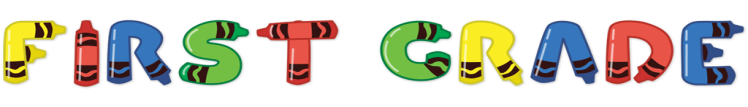 Mrs. Martinez					   Weekly Agenda                    Subject to changes                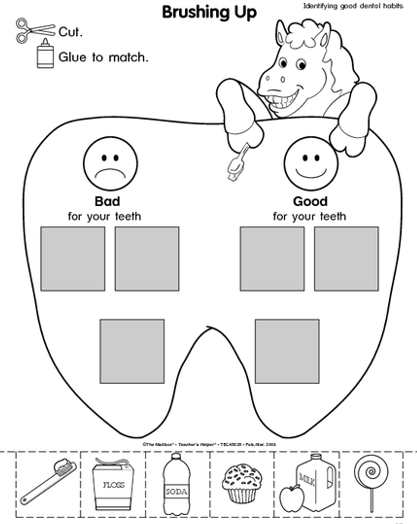 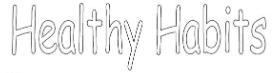 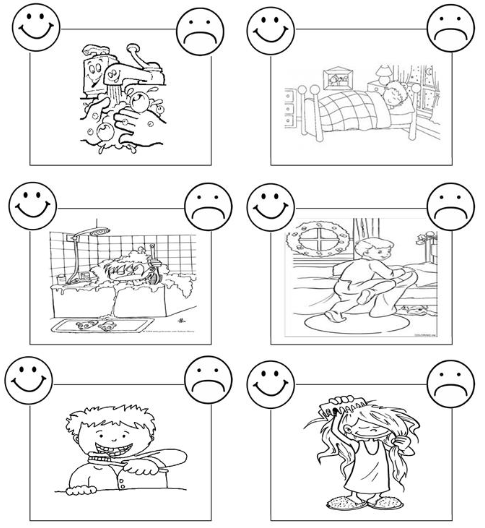 To keep my body healthy I have to...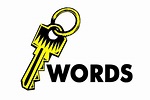 Read each phrase then write the correct phrase in front of each picture.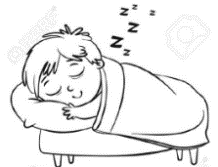 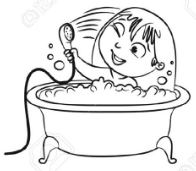 __________________________	__________________________________________________________________________________ 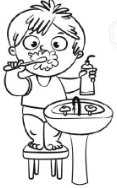 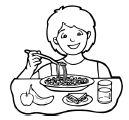 _______________________________________________________  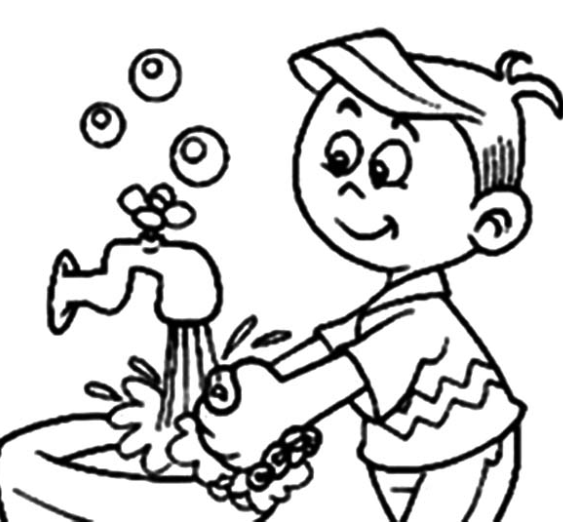 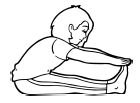 _________________________________________________________________ 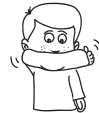 EnglishDATEClass Assignment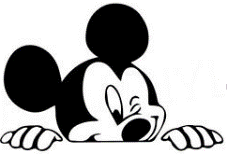 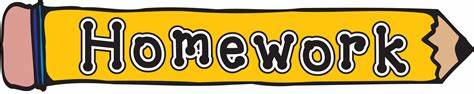 WEEK#41MondayMay 11, 2020Making Connection: Personal HygieneStudents are to identify good dental habits and healthy habits.                                        see below p. 2/3Submit completed work dailyWEEK#41TuesdayMay 12, 2020Making Connection: Keeping My Body HealthyStudents are to learn that we need to stay healthy from head to toe.                                        see below p. 3/3Practice reading the Eat Smart Kid Agreement given on 5/5/20 for a Live Video Reading Assessment on Friday, May 15, 2020.WEEK#41WednesdayMay 13, 2020Words To KnowStudents are to use vocabulary related to exercise and being active.       TB pgs. 120-121/ WB pgs. 44-45Vocabularyhang, jump, kick, run, throw, walk, soccer, team, player, coach WEEK#41ThursdayMay 14, 2020  Begin the Reading Process: Chapter 5 Being ActiveStudents are to understand why exercise is important for their body.                                        TB p. 104- 105On p. 104 Let’s Predict! Answer the question using your child’s notebook. Have your child draw his/her favorite outdoor activity. Make sure to add a setting.WEEK#41FridayMay 15, 2020Let’s Read! Title: Go for the GoalStudents are to understand why exercise is important for their body.                                         TB pgs. 106- 113                                                   Practice reading the Go for the Goal. Then audio record your child reading the story. Submit reading on Monday, 5/18/20.                 Live Video Reading Assessment due Today.                                  Eat Smart Kid Agreementget enough sleepbrush my teeth after every meal drink plenty of waterwash my handsexercise or be active every dayeat healthy foodscover my cough and use a tissue after sneezing and blowing